EL CONCEJO MUNICIPAL DE LA CIUDAD DE SAN FRANCISCO GOTERA, DEPARTAMENTO DE MORAZAN. CONSIDERANDO: I. Que la Ley General Tributaria Municipal, sienta las bases o principios generales para que los Municipios desarrollen sus facultades tributarias  en concordancia con el artículo 204 de la Constitución. II. Que conforme a lo dispuesto en la Ley General Tributaria Municipal, corresponde al Concejo Municipal, crear, modificar o suprimir Tasas y contribuciones especiales mediante la emisión de Ordenanzas. III. Que la Ordenanza de Tasas por servicios Municipales vigente en el Municipio, emitida por Decreto Municipal número 1 de fecha 20 de enero de 1993, publicado en el Diario Oficial número 15 Bis Tomo número 318 de fecha 22 del mismo mes y año, necesita ser actualizada en algunos servicios Municipales gravados en la misma que ya no responden a las necesidades institucionales, para la satisfacción eficiente de los servicios. POR TANTO: En uso de sus atribuciones Constitucionales, el Concejo Municipal de San Francisco Gotera. DECRETA: Las siguientes Reformas y Adiciones a la Ordenanza Reguladora de Tasas por Servicios Municipales de la Ciudad de San Francisco Gotera, Departamento de Morazán. Art. 1.- Modificase el art. 7.- NUMERAL 1 SERVICIOS MUNICIPALES así: 1.1.12 DERECHOS POR USO DEL SUELO Y SUBSUELO: Se Modifican y adicionan los numerales siguientes: 1.1.12.3. Por instalación de Postes del tendido eléctrico en la jurisdicción cada uno..............................................................................................................$ 25.00 1.1.12.4. Por instalación de postes de la red telefónica en el Municipio cada uno…………………………………………………………………………………................ $ 25.00 1.1.12.4. Bis por instalación de cajas de distribución de líneas telefónicas en el Municipio cada uno……………………………………………………….....................$ 50.00 Art. 2.- Adiciónase al numeral 1. 1. 12 los siguientes numerales así: 1.12.6. Por derecho de permanencia de postes del tendido eléctrico, telefonía o telecomunicaciones, del servicio de televisión por cable o similares en la jurisdicción cada uno al mes…………………………………………………….............$ 3.00 1.1.12.7 Por derecho de permanencia de cajas de distribución de líneas telefónicas en el Municipio cada una al mes…...........................................$ 25.00 1.1.12.8. Por derecho de permanencia de antenas o torres de telecomunicaciones o similares dentro de la Jurisdicción cada uno al mes..$ 500 1.1.12.9. Por la utilización de Postes propiedad municipal para la red eléctrica o de telecomunicaciones similares cada uno al mes….....................................$ 3.00 Art. 3.- La Presente Reforma entrará en vigencia ocho días después de su publicación en el Diario Oficial. Dado en la Alcaldía Municipal y Jefatura de Distrito, San Francisco Gotera, a los veintinueve días del mes de junio del dos mil nueve. 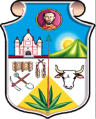 ALCALDIA MUNICIPAL DE SAN FRANCISCO GOTERAUNIDAD DE ASESORIA JURIDICALEGISLACIONALCALDIA MUNICIPAL DE SAN FRANCISCO GOTERAUNIDAD DE ASESORIA JURIDICALEGISLACIONALCALDIA MUNICIPAL DE SAN FRANCISCO GOTERAUNIDAD DE ASESORIA JURIDICALEGISLACIONALCALDIA MUNICIPAL DE SAN FRANCISCO GOTERAUNIDAD DE ASESORIA JURIDICALEGISLACIONNombre:   ORDENANZA REGULADORA DE LAS TASAS POR SERVICIOS  MUNICIPALES DE LA CIUDAD DE SAN FRANCISCO (GOTERA), DEPARTAMENTO DE MORAZAN.Nombre:   ORDENANZA REGULADORA DE LAS TASAS POR SERVICIOS  MUNICIPALES DE LA CIUDAD DE SAN FRANCISCO (GOTERA), DEPARTAMENTO DE MORAZAN.Nombre:   ORDENANZA REGULADORA DE LAS TASAS POR SERVICIOS  MUNICIPALES DE LA CIUDAD DE SAN FRANCISCO (GOTERA), DEPARTAMENTO DE MORAZAN.Nombre:   ORDENANZA REGULADORA DE LAS TASAS POR SERVICIOS  MUNICIPALES DE LA CIUDAD DE SAN FRANCISCO (GOTERA), DEPARTAMENTO DE MORAZAN.Nombre:   ORDENANZA REGULADORA DE LAS TASAS POR SERVICIOS  MUNICIPALES DE LA CIUDAD DE SAN FRANCISCO (GOTERA), DEPARTAMENTO DE MORAZAN.Materia: Derecho TributarioMateria: Derecho TributarioMateria: Derecho TributarioCategoría: ReformaCategoría: ReformaOrigen: Alcaldía MunicipalOrigen: Alcaldía MunicipalOrigen: Alcaldía MunicipalEstado: VigenteEstado: VigenteNaturaleza: Decreto Municipal Naturaleza: Decreto Municipal Naturaleza: Decreto Municipal No. 04-09Fecha: 29/06/2009D.O: 127D.O: 127Tomo: 384Publicación D.O: 09/07/2009Publicación D.O: 09/07/2009Comentarios: Por medio del presente Decreto se reforma la Ordenanza Reguladora de las Tasas por Servicios Municipales de la Ciudad de San Francisco Gotera.Comentarios: Por medio del presente Decreto se reforma la Ordenanza Reguladora de las Tasas por Servicios Municipales de la Ciudad de San Francisco Gotera.Comentarios: Por medio del presente Decreto se reforma la Ordenanza Reguladora de las Tasas por Servicios Municipales de la Ciudad de San Francisco Gotera.Comentarios: Por medio del presente Decreto se reforma la Ordenanza Reguladora de las Tasas por Servicios Municipales de la Ciudad de San Francisco Gotera.Comentarios: Por medio del presente Decreto se reforma la Ordenanza Reguladora de las Tasas por Servicios Municipales de la Ciudad de San Francisco Gotera.Contenido: DECRETO NÚMERO 04-09Contenido: DECRETO NÚMERO 04-09Contenido: DECRETO NÚMERO 04-09Contenido: DECRETO NÚMERO 04-09Contenido: DECRETO NÚMERO 04-09Carlos Calixto Hernández Gómez Alcalde MunicipalNahin Arnelge Ferrufino Benitez Síndico MunicipalDore Santiago González GuzmánSecretario MunicipalDore Santiago González GuzmánSecretario Municipal